Supplemental Figure S1: Decision tree model depicting how prevalent cases of emphysema were determined at baseline, combining self-reporting, chest X-ray findings, and spirometry results. 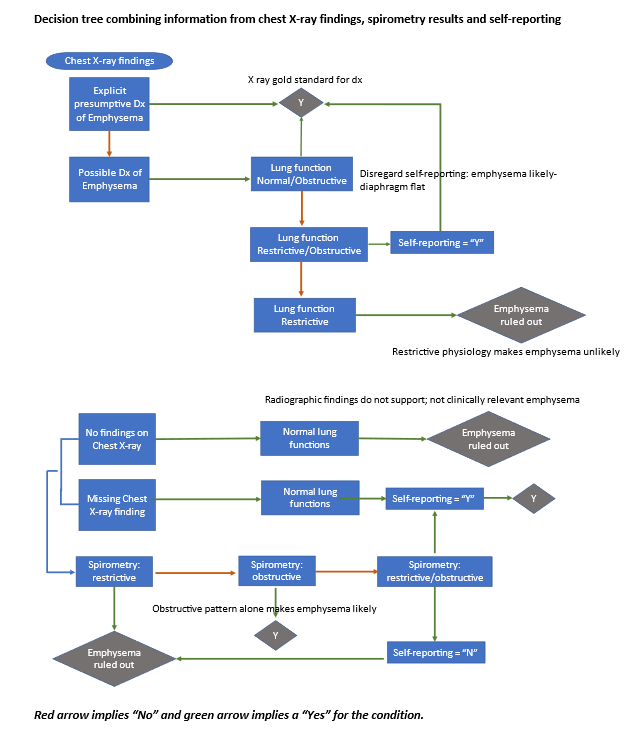 